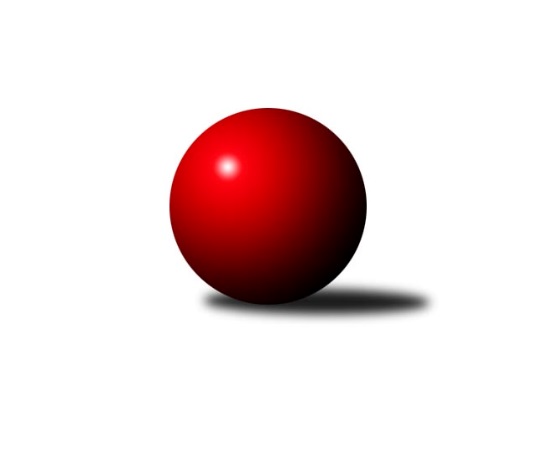 Č.8Ročník 2009/2010	12.11.2009Nejlepšího výkonu v tomto kole: 2495 dosáhlo družstvo: TJ Unie Hlubina˝B˝Okresní přebor Ostrava  2009/2010Výsledky 8. kolaSouhrnný přehled výsledků:TJ Sokol Michálkovice˝C˝	- TJ Sokol Bohumín˝C˝	12:4	2264:2173		9.11.TJ Unie Hlubina E	- SKK Ostrava C	12:4	2464:2362		9.11.TJ Sokol Michálkovice ˝B˝	- TJ Sokol Dobroslavice˝B˝	6:10	2304:2341		9.11.TJ VOKD Poruba C	- TJ VOKD Poruba˝E˝	8:8	2304:2264		11.11.TJ Unie Hlubina˝B˝	- TJ Unie Hlubina˝D˝	10:6	2495:2476		12.11.TJ Sokol Bohumín D	- TJ Unie Hlubina C	4:12	2252:2343		12.11.Tabulka družstev:	1.	TJ Sokol Michálkovice ˝B˝	7	6	0	1	86 : 26 	 	 2418	12	2.	TJ Unie Hlubina˝B˝	7	6	0	1	68 : 44 	 	 2365	12	3.	SKK Ostrava C	7	4	1	2	70 : 42 	 	 2348	9	4.	TJ VOKD Poruba C	8	4	1	3	76 : 52 	 	 2363	9	5.	TJ Unie Hlubina C	7	4	0	3	66 : 46 	 	 2318	8	6.	TJ Sokol Dobroslavice˝B˝	8	4	0	4	58 : 70 	 	 2310	8	7.	TJ Unie Hlubina˝D˝	7	3	1	3	54 : 58 	 	 2267	7	8.	SKK Ostrava˝D˝	7	3	1	3	52 : 60 	 	 2335	7	9.	TJ VOKD Poruba˝E˝	7	2	2	3	50 : 62 	 	 2320	6	10.	TJ Unie Hlubina E	8	3	0	5	56 : 72 	 	 2238	6	11.	TJ Sokol Bohumín˝C˝	7	1	2	4	44 : 68 	 	 2334	4	12.	TJ Sokol Michálkovice˝C˝	8	2	0	6	46 : 82 	 	 2201	4	13.	TJ Sokol Bohumín D	8	2	0	6	42 : 86 	 	 2238	4Podrobné výsledky kola:	 TJ Sokol Michálkovice˝C˝	2264	12:4	2173	TJ Sokol Bohumín˝C˝	Jaroslav Karas	 	 191 	 202 		393 	 2:0 	 359 	 	174 	 185		René Světlík	Miloslav Palička	 	 180 	 225 		405 	 2:0 	 354 	 	168 	 186		Alfréd  Herman	Jaroslav Jurášek	 	 210 	 196 		406 	 2:0 	 354 	 	182 	 172		Jiří Nováček	Josef Paulus	 	 183 	 209 		392 	 2:0 	 362 	 	161 	 201		Pavel Plaček	Petr Řepecký	 	 145 	 185 		330 	 0:2 	 375 	 	172 	 203		Lubomír Richter	Tereza Kovalová	 	 170 	 168 		338 	 0:2 	 369 	 	193 	 176		Lucie Holeszovározhodčí: Nejlepší výkon utkání: 406 - Jaroslav Jurášek	 TJ Unie Hlubina E	2464	12:4	2362	SKK Ostrava C	Michaela Černá	 	 207 	 200 		407 	 0:2 	 417 	 	201 	 216		Miroslav Futerko	Jan Petrovič	 	 182 	 234 		416 	 2:0 	 375 	 	189 	 186		František Deingruber	Karel Svoboda	 	 216 	 191 		407 	 2:0 	 401 	 	202 	 199		Michal Blinka	Josef Lariš	 	 210 	 182 		392 	 0:2 	 398 	 	170 	 228		Oldřich Stolařík	Josef Hájek	 	 202 	 230 		432 	 2:0 	 392 	 	199 	 193		Dominik Bohm	Josef Kyjovský	 	 205 	 205 		410 	 2:0 	 379 	 	200 	 179		Vladimír Malovanýrozhodčí: Nejlepší výkon utkání: 432 - Josef Hájek	 TJ Sokol Michálkovice ˝B˝	2304	6:10	2341	TJ Sokol Dobroslavice˝B˝	Zdeněk Zhýbala	 	 204 	 171 		375 	 0:2 	 396 	 	208 	 188		Karel Kuchař	Jan Mužík	 	 215 	 170 		385 	 2:0 	 344 	 	172 	 172		Pavel Babiš	Ivo Herzán	 	 194 	 201 		395 	 0:2 	 429 	 	219 	 210		Lumír Kocián	Lukáš Jurášek	 	 185 	 185 		370 	 0:2 	 409 	 	197 	 212		Martin Třečák	Petr Jurášek	 	 179 	 186 		365 	 2:0 	 363 	 	179 	 184		Josef Schwarz	Jan Zych	 	 219 	 195 		414 	 2:0 	 400 	 	188 	 212		Ivo Kováříkrozhodčí: Nejlepší výkon utkání: 429 - Lumír Kocián	 TJ VOKD Poruba C	2304	8:8	2264	TJ VOKD Poruba˝E˝	Antonín Chalcár	 	 176 	 189 		365 	 0:2 	 395 	 	216 	 179		Jakub Hájek	Radek Hrabuška	 	 167 	 158 		325 	 0:2 	 370 	 	201 	 169		František Hájek	Helena Martinčáková	 	 189 	 185 		374 	 0:2 	 386 	 	200 	 186		Zdeněk Mžik	Libor Žíla	 	 207 	 193 		400 	 0:2 	 406 	 	202 	 204		Petr Číž	Roman Klímek	 	 195 	 196 		391 	 2:0 	 326 	 	156 	 170		Emilie Deigruberová	Richard Šimek	 	 212 	 237 		449 	 2:0 	 381 	 	186 	 195		Zdeněk Hebdarozhodčí: Nejlepší výkon utkání: 449 - Richard Šimek	 TJ Unie Hlubina˝B˝	2495	10:6	2476	TJ Unie Hlubina˝D˝	Petr Foniok	 	 200 	 204 		404 	 2:0 	 384 	 	177 	 207		Koloman Bagi	Stanislav Navalaný	 	 197 	 197 		394 	 0:2 	 408 	 	210 	 198		Anna Kaňová	Martin Ferenčík	 	 188 	 207 		395 	 0:2 	 422 	 	195 	 227		Alena Koběrová	Jiří Štroch	 	 208 	 221 		429 	 2:0 	 415 	 	219 	 196		Hana Vlčková	Rudolf Riezner	 	 236 	 207 		443 	 2:0 	 399 	 	212 	 187		Božena Olšovská	Roman Grüner	 	 226 	 204 		430 	 0:2 	 448 	 	230 	 218		Radmila Pastvovározhodčí: Nejlepší výkon utkání: 448 - Radmila Pastvová	 TJ Sokol Bohumín D	2252	4:12	2343	TJ Unie Hlubina C	Lukáš Modlitba	 	 201 	 176 		377 	 2:0 	 357 	 	183 	 174		Petr Tomaňa	Jan Stuš	 	 203 	 184 		387 	 0:2 	 406 	 	200 	 206		Jiří Prokop	Hana Záškolná	 	 202 	 222 		424 	 2:0 	 396 	 	206 	 190		Eva Marková	Markéta Kohutková	 	 196 	 170 		366 	 0:2 	 396 	 	206 	 190		Karel Kudela	Jiří Vlček	 	 180 	 130 		310 	 0:2 	 396 	 	194 	 202		Lenka Raabová	Andrea Rojová	 	 192 	 196 		388 	 0:2 	 392 	 	194 	 198		Václav Ráblrozhodčí: Nejlepší výkon utkání: 424 - Hana ZáškolnáPořadí jednotlivců:	jméno hráče	družstvo	celkem	plné	dorážka	chyby	poměr kuž.	Maximum	1.	Josef Jurášek 	TJ Sokol Michálkovice ˝B˝	421.50	299.0	122.5	6.0	2/3	(425)	2.	Jan Pavlosek 	SKK Ostrava C	419.67	284.6	135.1	6.0	3/4	(439)	3.	Jiří Prokop 	TJ Unie Hlubina C	415.33	240.5	129.5	3.7	3/3	(444)	4.	Daniel Dudek 	TJ Sokol Michálkovice ˝B˝	412.92	270.8	142.1	3.0	3/3	(431)	5.	Jan Zych 	TJ Sokol Michálkovice ˝B˝	410.40	278.5	131.9	6.1	3/3	(420)	6.	Rudolf Riezner 	TJ Unie Hlubina˝B˝	410.19	283.3	126.9	7.7	4/4	(443)	7.	Dalibor Hamrozy 	TJ Sokol Bohumín˝C˝	409.88	288.9	121.0	6.0	4/4	(432)	8.	Petr Jurášek 	TJ Sokol Michálkovice ˝B˝	409.13	279.0	130.1	6.8	3/3	(425)	9.	Lenka Raabová 	TJ Unie Hlubina C	408.75	286.5	122.3	6.6	2/3	(442)	10.	Richard Šimek 	TJ VOKD Poruba C	407.90	285.4	122.6	5.4	4/4	(449)	11.	Roman Grüner 	TJ Unie Hlubina˝B˝	406.94	282.0	124.9	8.9	4/4	(434)	12.	Ivo Kovářík 	TJ Sokol Dobroslavice˝B˝	406.67	284.3	122.3	4.0	3/4	(413)	13.	Martin Třečák 	TJ Sokol Dobroslavice˝B˝	406.54	279.9	126.6	4.2	4/4	(421)	14.	Radmila Pastvová 	TJ Unie Hlubina˝D˝	406.00	285.5	120.5	7.2	3/3	(448)	15.	René Světlík 	TJ Sokol Bohumín˝C˝	405.75	280.9	124.9	6.6	4/4	(439)	16.	Karel Ridl 	TJ Sokol Dobroslavice˝B˝	404.67	275.5	129.2	7.0	3/4	(439)	17.	Stanislav Navalaný 	TJ Unie Hlubina˝B˝	403.88	275.8	128.1	8.6	4/4	(443)	18.	František Deingruber 	SKK Ostrava C	403.00	287.3	115.7	8.7	3/4	(435)	19.	Dominik Bohm 	SKK Ostrava˝D˝	402.89	282.6	120.3	9.6	3/3	(426)	20.	Zdeněk Zhýbala 	TJ Sokol Michálkovice ˝B˝	401.75	289.6	112.1	9.0	2/3	(414)	21.	Jiří Koloděj 	SKK Ostrava˝D˝	401.60	281.7	119.9	6.7	3/3	(430)	22.	Petr Číž 	TJ VOKD Poruba˝E˝	401.00	282.9	118.1	7.8	3/3	(426)	23.	Libor Žíla 	TJ VOKD Poruba C	400.33	280.7	119.7	9.5	3/4	(428)	24.	Jakub Hájek 	TJ VOKD Poruba˝E˝	399.75	274.7	125.1	5.6	3/3	(425)	25.	Alena Koběrová 	TJ Unie Hlubina˝D˝	399.58	281.0	118.6	7.2	3/3	(431)	26.	Miroslav Böhm 	SKK Ostrava˝D˝	399.10	272.6	126.5	5.7	2/3	(422)	27.	Václav Rábl 	TJ Unie Hlubina C	398.00	276.0	122.0	7.0	3/3	(458)	28.	Lumír Kocián 	TJ Sokol Dobroslavice˝B˝	397.13	277.4	119.7	8.1	4/4	(441)	29.	Karel Kuchař 	TJ Sokol Dobroslavice˝B˝	396.88	279.1	117.8	7.8	4/4	(422)	30.	Karel Kudela 	TJ Unie Hlubina C	395.92	276.5	119.4	6.3	3/3	(431)	31.	Jaroslav Hrabuška 	TJ VOKD Poruba C	395.92	284.0	111.9	9.2	3/4	(422)	32.	Jaroslav Jurášek 	TJ Sokol Michálkovice˝C˝	395.50	276.9	118.6	7.9	3/4	(422)	33.	Miroslav Futerko 	SKK Ostrava C	392.54	282.3	110.2	7.3	4/4	(417)	34.	Pavel Marek 	TJ Unie Hlubina C	392.33	277.1	115.2	7.4	3/3	(442)	35.	Ivo Herzán 	TJ Sokol Michálkovice ˝B˝	391.27	271.2	120.1	7.8	3/3	(415)	36.	Miroslav Koloděj 	SKK Ostrava˝D˝	390.33	274.9	115.4	8.8	3/3	(427)	37.	Helena Martinčáková 	TJ VOKD Poruba C	390.17	276.0	114.2	7.8	4/4	(428)	38.	Petr Tomaňa 	TJ Unie Hlubina C	389.92	282.7	107.3	8.8	2/3	(421)	39.	Zdeněk Mžik 	TJ VOKD Poruba˝E˝	389.58	277.4	112.2	8.6	3/3	(421)	40.	Zdeněk Hebda 	TJ VOKD Poruba˝E˝	388.92	278.1	110.8	8.0	2/3	(433)	41.	Oldřich Stolařík 	SKK Ostrava C	388.67	274.5	114.1	7.8	4/4	(412)	42.	Michal Blinka 	SKK Ostrava C	387.46	273.5	114.0	7.6	4/4	(422)	43.	Miloslav Palička 	TJ Sokol Michálkovice˝C˝	387.44	269.1	118.3	10.0	4/4	(426)	44.	Oldřich Bidrman 	TJ Sokol Michálkovice ˝B˝	387.17	273.4	113.8	9.2	3/3	(432)	45.	Josef Kyjovský 	TJ Unie Hlubina E	385.83	272.0	113.8	6.8	3/4	(435)	46.	Eva Marková 	TJ Unie Hlubina C	385.33	272.4	112.9	9.9	3/3	(422)	47.	Jaroslav Šproch 	SKK Ostrava˝D˝	385.07	275.7	109.3	10.9	3/3	(417)	48.	Alfréd  Herman 	TJ Sokol Bohumín˝C˝	385.00	276.9	108.1	8.1	4/4	(423)	49.	Petr Foniok 	TJ Unie Hlubina˝B˝	384.00	274.7	109.3	9.4	4/4	(418)	50.	Hana Záškolná 	TJ Sokol Bohumín D	383.75	272.0	111.8	10.6	4/4	(424)	51.	Josef Schwarz 	TJ Sokol Dobroslavice˝B˝	383.67	271.4	112.3	9.7	3/4	(398)	52.	Radovan Vlček 	TJ Sokol Bohumín˝C˝	383.13	275.8	107.4	9.8	4/4	(431)	53.	Michaela Černá 	TJ Unie Hlubina E	383.00	266.1	116.9	8.7	4/4	(407)	54.	Pavel Plaček 	TJ Sokol Bohumín˝C˝	383.00	274.9	108.1	9.9	4/4	(416)	55.	Vladimír Korta 	SKK Ostrava˝D˝	382.78	280.8	102.0	10.0	3/3	(432)	56.	Martin Ferenčík 	TJ Unie Hlubina˝B˝	382.22	272.2	110.0	10.9	3/4	(395)	57.	Josef Navalaný 	TJ Unie Hlubina C	381.00	273.2	107.8	10.8	2/3	(416)	58.	Lubomír Richter 	TJ Sokol Bohumín˝C˝	381.00	278.4	102.6	15.0	4/4	(434)	59.	Karel Svoboda 	TJ Unie Hlubina E	380.63	276.3	104.4	10.9	4/4	(462)	60.	Ladislav Mrakvia 	TJ VOKD Poruba˝E˝	380.00	280.7	99.3	9.3	3/3	(412)	61.	Anna Mistriková 	TJ VOKD Poruba˝E˝	379.56	265.9	113.7	8.9	3/3	(394)	62.	Štefan Punčev 	TJ Sokol Bohumín D	379.33	262.3	117.0	8.0	3/4	(416)	63.	Jan Švihálek 	TJ Sokol Michálkovice˝C˝	378.44	273.3	105.1	12.1	3/4	(400)	64.	Josef Hájek 	TJ Unie Hlubina E	377.56	266.9	110.7	10.4	4/4	(437)	65.	František Sedláček 	TJ Unie Hlubina˝D˝	376.00	279.9	96.1	14.6	2/3	(416)	66.	Anna Kaňová 	TJ Unie Hlubina˝D˝	375.83	270.8	105.0	9.5	2/3	(414)	67.	Jiří Preksta 	TJ Unie Hlubina˝D˝	375.78	277.3	98.4	13.3	3/3	(431)	68.	Pavel Rozkoš 	TJ Sokol Bohumín D	374.56	266.4	108.1	11.1	3/4	(407)	69.	Jiří Štroch 	TJ Unie Hlubina˝B˝	373.83	271.8	102.0	10.0	3/4	(429)	70.	Libor Mendlík 	TJ Unie Hlubina E	372.58	264.6	108.0	11.4	3/4	(415)	71.	Helena Hýžová 	TJ VOKD Poruba C	372.38	262.8	109.6	8.8	4/4	(393)	72.	Božena Olšovská 	TJ Unie Hlubina˝D˝	371.88	266.1	105.8	6.6	2/3	(421)	73.	Jaroslav Karas 	TJ Sokol Michálkovice˝C˝	371.08	263.8	107.3	9.0	3/4	(393)	74.	Andrea Rojová 	TJ Sokol Bohumín D	369.78	267.3	102.4	10.9	3/4	(388)	75.	Radek Hrabuška 	TJ VOKD Poruba C	368.33	264.3	104.0	11.7	3/4	(418)	76.	Koloman Bagi 	TJ Unie Hlubina˝D˝	368.00	269.1	98.9	13.0	3/3	(436)	77.	Lukáš Modlitba 	TJ Sokol Bohumín D	367.67	267.0	100.7	13.6	3/4	(410)	78.	Pavel Kubina 	SKK Ostrava˝D˝	367.50	265.8	101.7	9.3	2/3	(382)	79.	Antonín Pálka 	SKK Ostrava˝D˝	367.33	263.0	104.3	9.0	2/3	(376)	80.	Hana Vlčková 	TJ Unie Hlubina˝D˝	366.75	273.4	93.4	13.5	2/3	(425)	81.	František Hájek 	TJ VOKD Poruba˝E˝	365.50	263.5	102.0	13.3	2/3	(387)	82.	Rostislav Hrbáč 	SKK Ostrava C	364.67	265.0	99.7	11.3	3/4	(387)	83.	Pavel Babiš 	TJ Sokol Dobroslavice˝B˝	361.63	258.6	103.0	10.1	4/4	(384)	84.	Jan Petrovič 	TJ Unie Hlubina E	361.00	251.3	109.7	12.3	3/4	(416)	85.	Josef Paulus 	TJ Sokol Michálkovice˝C˝	360.58	270.5	90.1	15.0	4/4	(392)	86.	Josef Vávra 	TJ Sokol Dobroslavice˝B˝	358.33	221.0	83.3	13.3	3/4	(411)	87.	Karel Procházka 	TJ Sokol Michálkovice˝C˝	355.67	262.0	93.7	13.0	3/4	(383)	88.	Veronika Štěrbová 	TJ Unie Hlubina E	355.22	256.6	98.7	13.4	3/4	(394)	89.	Markéta Kohutková 	TJ Sokol Bohumín D	353.73	258.1	95.6	11.2	3/4	(419)	90.	Anna Dufková 	TJ Sokol Dobroslavice˝B˝	350.00	253.8	96.2	11.5	3/4	(364)	91.	Jiří Vlček 	TJ Sokol Bohumín D	348.33	254.0	94.3	14.3	3/4	(376)	92.	Emilie Deigruberová 	TJ VOKD Poruba˝E˝	343.00	254.5	88.5	14.0	2/3	(360)	93.	Radek Říman 	TJ Sokol Michálkovice˝C˝	314.00	230.0	84.0	16.0	3/4	(341)		Dan  Šodek 	SKK Ostrava C	421.00	289.5	131.5	5.0	1/4	(426)		Roman Klímek 	TJ VOKD Poruba C	414.75	289.0	125.8	7.3	2/4	(433)		Miroslav Bohm 	SKK Ostrava˝D˝	414.00	283.0	131.0	3.0	1/3	(414)		Zdeněk Paulus 	TJ Sokol Michálkovice˝C˝	414.00	290.0	124.0	5.0	1/4	(414)		Zdeněk Roj 	TJ Sokol Bohumín D	407.50	278.5	129.0	9.0	2/4	(411)		Vladimír Trojek 	TJ VOKD Poruba˝E˝	406.00	284.0	122.0	8.0	1/3	(406)		Jiří Břeska 	TJ Unie Hlubina˝B˝	396.00	267.0	129.0	6.0	2/4	(408)		Jan Stuš 	TJ Sokol Bohumín D	394.67	281.3	113.3	9.0	1/4	(401)		Antonín Chalcár 	TJ VOKD Poruba C	394.60	284.3	110.3	9.5	2/4	(417)		Josef Lariš 	TJ Unie Hlubina E	394.17	267.0	127.2	4.3	2/4	(420)		Pavel Hrabec 	TJ VOKD Poruba C	388.00	281.2	106.8	7.7	2/4	(394)		Oldřich Neuverth 	TJ Unie Hlubina E	385.50	266.0	119.5	7.8	1/4	(415)		Jan Mužík 	TJ Sokol Michálkovice ˝B˝	385.00	280.0	105.0	10.0	1/3	(385)		Václav Kladiva 	TJ Sokol Bohumín D	383.17	276.8	106.3	10.5	2/4	(408)		René Gazdík 	TJ Unie Hlubina˝B˝	382.00	267.0	115.0	6.0	1/4	(382)		Jiří Nováček 	TJ Sokol Bohumín˝C˝	376.00	266.5	109.5	9.0	2/4	(398)		Lukáš Jurášek 	TJ Sokol Michálkovice ˝B˝	370.00	278.0	92.0	12.0	1/3	(370)		Roman Holnša 	TJ Sokol Michálkovice˝C˝	369.50	266.5	103.0	9.5	1/4	(374)		Lucie Holeszová 	TJ Sokol Bohumín˝C˝	369.00	275.0	94.0	11.0	1/4	(369)		Vladimír Malovaný 	SKK Ostrava C	368.50	276.0	92.5	11.3	2/4	(411)		Timea Kúdelová 	TJ Sokol Bohumín˝C˝	361.00	265.0	96.0	15.5	2/4	(375)		Tereza Kovalová 	TJ Sokol Michálkovice˝C˝	344.75	256.0	88.8	17.5	2/4	(365)		Petr Řepecký 	TJ Sokol Michálkovice˝C˝	337.75	246.4	91.4	15.8	2/4	(369)Sportovně technické informace:Starty náhradníků:registrační číslo	jméno a příjmení 	datum startu 	družstvo	číslo startu
Hráči dopsaní na soupisku:registrační číslo	jméno a příjmení 	datum startu 	družstvo	Program dalšího kola:9. kolo16.11.2009	po	16:00	TJ Sokol Michálkovice ˝B˝ - TJ Unie Hlubina E	17.11.2009	út	16:00	TJ Unie Hlubina˝D˝ - SKK Ostrava˝D˝	18.11.2009	st	16:00	SKK Ostrava C - TJ Unie Hlubina˝B˝	18.11.2009	st	16:00	TJ VOKD Poruba˝E˝ - TJ Sokol Bohumín D	19.11.2009	čt	16:00	TJ Unie Hlubina C - TJ Sokol Dobroslavice˝B˝	19.11.2009	čt	16:00	TJ Sokol Bohumín˝C˝ - TJ VOKD Poruba C	Nejlepší šestka kola - absolutněNejlepší šestka kola - absolutněNejlepší šestka kola - absolutněNejlepší šestka kola - absolutněNejlepší šestka kola - dle průměru kuželenNejlepší šestka kola - dle průměru kuželenNejlepší šestka kola - dle průměru kuželenNejlepší šestka kola - dle průměru kuželenNejlepší šestka kola - dle průměru kuželenPočetJménoNázev týmuVýkonPočetJménoNázev týmuPrůměr (%)Výkon2xRichard ŠimekVOKD C4492xRichard ŠimekVOKD C116.274493xRadmila PastvováHlubina D4483xLumír KociánDobroslavice B114.64292xRudolf RieznerHlubina B4431xJan ZychMichálkov.B110.594142xJosef HájekHlubina E4321xHana ZáškolnáBohumín D109.554242xRoman GrünerHlubina B4301xMartin TřečákDobroslavice B109.264092xLumír KociánDobroslavice B4291xRadmila PastvováHlubina D108.51448